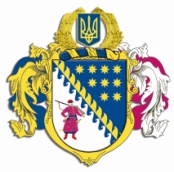 ДНІПРОПЕТРОВСЬКА ОБЛАСНА РАДАVІI СКЛИКАННЯПостійна комісія обласної ради з питань науки, освіти, сім’ї та молоді. Дніпро, пр. Поля, 2П Р О Т О К О Л   № 26засідання постійної комісії ради10 грудня 2019 року13-00 годинаУсього членів комісії:		 5 чол.Присутні:                   		 3 чол.Відсутні:                     		 2 чол.Присутні: Сиченко В.В., Ковальова Л.П., Юнкевич О.О.Відсутні: Дацько Т.Ф., Коротюк К.Г.Головував: голова постійної комісії Сиченко В.В. У роботі комісії взяли участь:ШЕБЕКО Т.І. – директор департаменту фінансів обласної державної адміністрації;ВІЗИР В.М. – начальник служби у справах дітей обласної державної адміністрації;ЯЦУК В.М. – заступник начальника управління молоді і спорту обласної державної адміністрації – начальник відділу у справах молоді; ДЕМУРА А.Л. – заступник директора департаменту освіти і науки обласної державної адміністрації, депутат обласної ради; КРАВЧЕНКО Л.А. – начальник управління науки, вищої та професійно-технічної освіти департаменту освіти і науки обласної державної адміністрації;АНІКЄЄВА С.Є. – заступник начальника управління взаємодії з правоохоронними і контролюючими органами, правового забезпечення та антикорупційної політики виконавчого апарату обласної ради – начальник відділу правових експертиз;КОСТІНА Н.С. – начальник відділу роботи з комунальними підприємствами, закладами та установами управління житлово-комунального господарства та комунальної власності виконавчого апарату обласної ради; ОХОТА Н.В. – начальник відділу розвитку освітньої галузі управління з питань гуманітарної, соціально-культурної сфери та освіти виконавчого апарату обласної ради;БОГДАН О.Ю. – начальник  фінансово-економічного відділу управління фінансового, організаційно-документального та кадрового забезпечення департаменту освіти і науки обласної державної адміністрації;   ПОЛЬЩАН І.О. – головний спеціаліст відділу природокористування управління з питань використання природних ресурсів виконавчого апарату обласної ради;МИРОНЕНКО О.О. – головний спеціаліст управління організаційної роботи виконавчого апарату обласної ради;ОСТРЯНИНА С.В. – головний спеціаліст департаменту економічного розвитку обласної державної адміністрації;ШАБАНОВ О.П. – депутат обласної ради 6-го скликання;ВАТКОВСЬКА М.Г. – проректор з науково-педагогічної та методичної роботи комунального закладу вищої освіти „Дніпровська  академія неперервної освіти” Дніпропетровської обласної ради”;ЛЕЛЬЧИЦЬКИЙ М.Н. – директор комунального спеціалізованого навчального закладу спортивного профілю ,,Дніпропетровське вище училище фізичної культури” Дніпропетровської обласної ради”;МАСЛОВ А.О. – виконуючий обов’язки директора комунального закладу ,,Молодіжний центр міжнародного партнерства, позашкільної та неформальної освіти ,,Освіторіум” Дніпропетровської обласної ради”;ГОЛОВАЧОВА К. Г. – виконуюча обов’язки директора комунального закладу вищої освіти “Дніпровський педагогічний коледж” Дніпропет-ровської обласної ради”; КОЛЕСНИК Л.Ф. – голова Вільної профспілки комунального закладу вищої освіти ,,Дніпровський педагогічний коледж” Дніпропетровської обласної ради”.Порядок денний:1. Про затвердження порядку денного засідання постійної комісії обласної ради з питань науки, освіти, сім’ї та молоді.2. Про пропозиції департаменту освіти і науки  Дніпропетровської обласної адміністрації щодо реорганізації КЗВО „Дніпровський педагогічний коледж” Дніпропетровської обласної ради”.3. Про підсумки виконання бюджету у 2019 році та обласний бюджет на 2020 рік.4. Про плани роботи Дніпропетровської обласної ради                                    VII скликання й постійної комісії обласної ради з питань науки, освіти, сім'ї та молоді на 2020 рік.5. Про внесення змін до рішення обласної ради від 21 грудня                  2012 року № 389-17/VІ „Про регіональну цільову соціальну програму „Освіта Дніпропетровщини до 2021 року” (зі змінами та доповненнями).6. Про роботу у 2019 році КЗ  „Молодіжний центр міжнародного партнерства, позашкільної та неформальної освіти „Освіторіум” Дніпропетровської обласної ради”.7. Різне:про звернення жителів Вербуватівського старостинського округу стосовно реконструкції КЗО „Вербуватівський заклад загальної середньої освіти І-ІІ ступенів” Варварівської сільської ради Юр’ївського району Дніпропетровської області;про звернення депутата обласної ради стосовно Порядку використання субвенції з обласного бюджету бюджетам міст, районів та об’єднаних територіальних громад на виконання доручень виборців депутатами обласної ради у 2020 році.СЛУХАЛИ: 1. Про затвердження порядку денного засідання постійної комісії обласної ради з питань науки, освіти, сім’ї та молоді.Інформація: Сиченка В.В. ВИРІШИЛИ: 1. Інформацію голови постійної комісії обласної ради з питань науки, освіти, сім’ї та молоді Сиченка В.В. щодо затвердження порядку денного засідання постійної комісії обласної ради з питань науки, освіти, сім’ї та молоді взяти до відома.Результати голосування:СЛУХАЛИ: 2. Про пропозиції департаменту освіти і науки  Дніпропетровської обласної адміністрації щодо реорганізації КЗВО „Дніпровський педагогічний коледж” Дніпропетровської обласної ради”.Інформація: Демура А.Л., Кравченко Л.А.Виступили: Головачова К.Г. Колесник Л.Ф., Ватковська М.Г., Ковальова Л.П., Лельчицький М.Н., Сиченко В.В., Юнкевич О.О.ВИРІШИЛИ: 1. Інформацію керівництва департаменту освіти і науки  Дніпропетровської обласної адміністрації щодо реорганізації КЗВО „Дніпровський педагогічний коледж” Дніпропетровської обласної ради” взяти до відома.2. Підтримати пропозицію щодо реорганізації комунального закладу вищої освіти „Дніпровський педагогічний коледж” Дніпропетровської обласної ради” шляхом приєднання до комунального закладу вищої освіти „Дніпровська  академія неперервної освіти” Дніпропетровської обласної ради”.3. Надати рекомендовані листи щодо прийняття рішення голові обласної ради та постійній комісії обласної ради з питань комунальної власності, житлово-комунального господарства.Результати голосування:СЛУХАЛИ: 3. Про підсумки виконання бюджету у 2019 році та обласний бюджет на 2020 рік.Інформація: Сиченка В.В. Виступили: Шебеко Т.І., Головачова К.Г., Лельчицький М.Н.,    Шабанов О.П.ВИРІШИЛИ: 1. Інформацію голови постійної комісії обласної ради з питань науки, освіти, сім’ї та молоді Сиченка В.В. та директора департаменту фінансів обласної державної адміністрації Шебеко Т.І. про підсумки виконання бюджету у 2019 році та обласний бюджет на 2020 рік взяти до відома. Вважати за доцільне підтримати проєкт бюджету на сесії обласної ради.2. Рекомендувати департаменту фінансів спільно з департаментом освіти і науки обласної державної адміністрації опрацювати питання збільшення видатків на придбання та оновлення систем протипожежної безпеки в закладах освіти, підпорядкованих обласній раді.Результати голосування:СЛУХАЛИ: 4. Про плани роботи Дніпропетровської обласної ради VII скликання й постійної комісії обласної ради з питань науки, освіти, сім'ї та молоді на 2020 рік.Інформація: Сиченка В.В.ВИРІШИЛИ: 1. Інформацію голови постійної комісії обласної ради з питань науки, освіти, сім’ї та молоді Сиченка В.В. про плани роботи Дніпропетровської обласної ради VII скликання й постійної комісії обласної ради з питань науки, освіти, сім'ї та молоді на  2020 рік взяти до відома.2. Підтримати та прийняти за основу план роботи постійної комісії обласної ради з питань науки, освіти, сім’ї та молоді на 2020 рік.3. Підтримати проєкт рішення обласної ради „Про план роботи Дніпропетровської обласної ради VII скликання на 2020 рік”.Результати голосування:СЛУХАЛИ: 5. Про внесення змін до рішення обласної ради від                   21 грудня 2012 року № 389-17/VІ „Про регіональну цільову соціальну програму „Освіта Дніпропетровщини до 2021 року” (зі змінами та доповненнями).Інформація: Сиченка В.В. Виступили: Демура А.Л.ВИРІШИЛИ: 1. Інформацію голови постійної комісії обласної ради з питань науки, освіти, сім’ї та молоді Сиченка В.В. про внесення змін до рішення обласної ради від 21 грудня 2012 року № 389-17/VІ „Про регіональну цільову соціальну програму „Освіта Дніпропетровщини до 2021 року” (зі змінами та доповненнями) взяти до відома.2. Рекомендувати обласній раді затвердити проєкт рішення „Про внесення змін до рішення обласної ради від 21 грудня 2012 року № 389-17/VІ „Про регіональну цільову соціальну програму „Освіта Дніпропетровщини до 2021 року” (зі змінами та доповненнями)” на підставі узагальнених пропозицій, наданих департаментом освіти і науки обласної державної адміністрації (лист від 05 грудня 2019 року за № 0512/19).Результати голосування:СЛУХАЛИ: 6. Про роботу у 2019 році КЗ „Молодіжний центр міжнародного партнерства, позашкільної та неформальної освіти „Освіторіум” Дніпропетровської обласної ради”.Інформація: Сиченка В.В. Виступили: Маслов А.О., Головачова К.Г., Кравченко Л.А.ВИРІШИЛИ: 1. Інформацію про роботу у 2019 році КЗ „Молодіжний центр міжнародного партнерства, позашкільної та неформальної освіти „Освіторіум” Дніпропетровської обласної ради” взяти до відома.Результати голосування:СЛУХАЛИ: 7.1. Про звернення жителів Вербуватівського старостинського округу стосовно реконструкції КЗО „Вербуватівський заклад загальної середньої освіти І-ІІ ступенів” Варварівської сільської ради Юр’ївського району Дніпропетровської області.Інформація: Сиченка В.В.ВИРІШИЛИ: 1. Інформацію голови постійної комісії обласної ради з питань науки, освіти, сім’ї та молоді Сиченка В.В. про звернення жителів Вербуватівського старостинського округу стосовно реконструкції КЗО „Вербуватівський заклад загальної середньої освіти І-ІІ ступенів” Варварівської сільської ради Юр’ївського району Дніпропетровської області взяти до відома.2. Підтримати звернення жителів Вербуватівського старостинського округу стосовно реконструкції КЗО „Вербуватівський заклад загальної середньої освіти І-ІІ ступенів” Варварівської сільської ради Юр’ївського району Дніпропетровської області. Підготувати відповідний лист до управління капітального будівництва обласної державної адміністрації. Результати голосування:СЛУХАЛИ: 7.2. Про звернення депутата обласної ради стосовно Порядку використання субвенції з обласного бюджету бюджетам міст, районів та об’єднаних територіальних громад на виконання доручень виборців депутатами обласної ради у 2020 році.Інформація: Сиченка В.В.Виступили: Демура А.Л.ВИРІШИЛИ: 1. Інформацію голови постійної комісії обласної ради з питань науки, освіти, сім’ї та молоді Сиченка В.В. про звернення депутата обласної ради стосовно Порядку використання субвенції з обласного бюджету бюджетам міст, районів та об’єднаних територіальних громад на виконання доручень виборців депутатами обласної ради у 2020 році взяти до відома.2. Підтримати питання, викладене у зверненні депутата обласної ради Демури А.Л. (лист від 10 грудня 2019 року № 1012-1). Звернутися до голови обласної ради, постійної комісії обласної ради з питань соціально-економічного розвитку області, бюджету та фінансів і до департаменту фінансів обласної державної адміністрації стосовно внесення відповідних доповнень до проєкту рішення обласної ради „Про порядок використання субвенції з обласного бюджету бюджетам міст, районів та об’єднаних територіальних громад на виконання доручень виборців депутатами обласної ради у 2020 році”.  Результати голосування:Голова комісії							В.В. СИЧЕНКОСекретар комісії 		                                        Л.П. КОВАЛЬОВА			за3проти0утримались0усього3за3проти0утримались0усього3за3проти0утримались0усього3за3проти0утримались0усього3за3проти0утримались0усього3за3проти0утримались0усього3за3проти0утримались0усього3за3проти0утримались0усього3